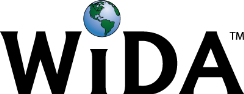 CONNECTION: Massachusetts Curriculum Frameworks, Somerville Science and Tech/Eng Curriculum Standards and Benchmarks EXAMPLE CONTEXT FOR LANGUAGE USE: Students identify soil types and mixtures by listening to teacher’s oral descriptions to prepare for analysis of local soil sample.Hannah de Souza and Gina YarmelCOGNITIVE FUNCTION: Students at all level of English language proficiency REMEMBER the characteristics of soil types and components of soil mixtures.COGNITIVE FUNCTION: Students at all level of English language proficiency REMEMBER the characteristics of soil types and components of soil mixtures.COGNITIVE FUNCTION: Students at all level of English language proficiency REMEMBER the characteristics of soil types and components of soil mixtures.COGNITIVE FUNCTION: Students at all level of English language proficiency REMEMBER the characteristics of soil types and components of soil mixtures.COGNITIVE FUNCTION: Students at all level of English language proficiency REMEMBER the characteristics of soil types and components of soil mixtures.COGNITIVE FUNCTION: Students at all level of English language proficiency REMEMBER the characteristics of soil types and components of soil mixtures.COGNITIVE FUNCTION: Students at all level of English language proficiency REMEMBER the characteristics of soil types and components of soil mixtures.DOMAIN: _Listening & Speaking_Level 1EnteringLevel 2EmergingLevel 3DevelopingLevel 4ExpandingLevel 5BridgingLevel 6 - Reaching DOMAIN: _Listening & Speaking_Identify and match soil types and soil mixtures based on oral descriptions using realia, illustrated word wall with word bank, L1, gestures, and teacher clarifications.Identify and name soil types and soil mixtures based on oral descriptions using realia,  and illustrated word wall with word bank.Identify, name and describe soil types and soil mixtures based on oral descriptions using realia,  and illustrated word wall with word bank.Identify, name and describe soil types and soil mixtures based on oral descriptions using realia.Distinguish, name and describe soil types and soil mixtures based on oral descriptions using realia and explain where each type of soil is found.Level 6 - Reaching TOPIC-RELATED LANGUAGE: Students at all levels of English language proficiency interact with grade-level words and expressions, such as: coarse, fine, smooth, rough, gravel, texture, observe, mixture, clay, humus, sand, soil, components, characteristics.TOPIC-RELATED LANGUAGE: Students at all levels of English language proficiency interact with grade-level words and expressions, such as: coarse, fine, smooth, rough, gravel, texture, observe, mixture, clay, humus, sand, soil, components, characteristics.TOPIC-RELATED LANGUAGE: Students at all levels of English language proficiency interact with grade-level words and expressions, such as: coarse, fine, smooth, rough, gravel, texture, observe, mixture, clay, humus, sand, soil, components, characteristics.TOPIC-RELATED LANGUAGE: Students at all levels of English language proficiency interact with grade-level words and expressions, such as: coarse, fine, smooth, rough, gravel, texture, observe, mixture, clay, humus, sand, soil, components, characteristics.TOPIC-RELATED LANGUAGE: Students at all levels of English language proficiency interact with grade-level words and expressions, such as: coarse, fine, smooth, rough, gravel, texture, observe, mixture, clay, humus, sand, soil, components, characteristics.TOPIC-RELATED LANGUAGE: Students at all levels of English language proficiency interact with grade-level words and expressions, such as: coarse, fine, smooth, rough, gravel, texture, observe, mixture, clay, humus, sand, soil, components, characteristics.TOPIC-RELATED LANGUAGE: Students at all levels of English language proficiency interact with grade-level words and expressions, such as: coarse, fine, smooth, rough, gravel, texture, observe, mixture, clay, humus, sand, soil, components, characteristics.